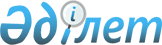 Отдельные вопросы земель Министерства обороны Республики КазахстанПостановление Правительства Республики Казахстан от 26 октября 2009 года № 1667

      В соответствии с Земельным кодексом Республики Казахстан от 2003 года Правительство Республики Казахстан ПОСТАНОВЛЯЕТ:



      1. Изъять земельный участок общей площадью 2 гектара, расположенный на территории города Талдыкорган Алматинской области, находящийся на праве постоянного землепользования у государственного учреждения «Воинская часть 18404» Министерства обороны Республики Казахстан, и перевести его из категории земель промышленности, транспорта, связи, обороны и иного несельскохозяйственного назначения в категорию земель населенного пункта согласно приложению.



      2. Акиму Алматинской области в установленном законодательством порядке обеспечить предоставление республиканскому государственному казенному предприятию «Центр олимпийской подготовки по велосипедному спорту» Комитета по спорту Министерства туризма и спорта Республики Казахстан земельного участка, указанного в пункте 1 настоящего постановления, для реконструкции и строительства зданий, велосипедного трека.



      3. Настоящее постановление вводится в действие со дня подписания.      Премьер-Министр

      Республики Казахстан                       К. Масимов

                   Приложение          

      к постановлению Правительства

      Республики Казахстан    

      от 26 октября 2009 года № 1667 

Экспликация

земельного участка, переводимого из категории земель

промышленности, транспорта, связи, обороны и иного

несельскохозяйственного назначения в категорию земель

населенного пункта
					© 2012. РГП на ПХВ «Институт законодательства и правовой информации Республики Казахстан» Министерства юстиции Республики Казахстан
				Наименование

землепользователяМестоположение

земельных

участковОбщая

площадь

(га)В том числе

под постройкамиГУ "Воинская часть 18404"

Министерства обороны

Республики КазахстанАлматинская

область

г. Талдыкорган2,02,0